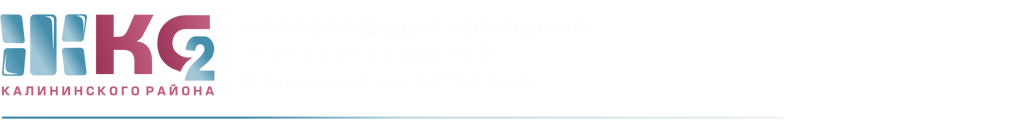 ОТЧЕТо доначислениях ИПУ по актам с 20.07.2020-24.07.2020 г ПериодКоличествоПерерасчет (руб.)20.07.2020-24.07.2020 гпередано для проверки1проверено1